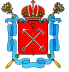 ТЕРРИТОРИАЛЬНАЯ ИЗБИРАТЕЛЬНАЯ КОМИССИЯ № 11РешениеСанкт-ПетербургО Группе контроля 
за использованием территориального фрагмента 
Государственной автоматизированной системы 
Российской Федерации «Выборы» В соответствии с пунктом 3 статьи 74 Федерального закона 
от 12 июня 2002 года № 67-ФЗ «Об основных гарантиях избирательных прав и права на участие в референдуме граждан Российской Федерации», 
статьей 23 Федерального закона от 10 января 2003 года № 20-ФЗ 
«О Государственной автоматизированной системе Российской Федерации «Выборы» Территориальная избирательная комиссия №11 р е ш и л а:Образовать Группу контроля за использованием территориального фрагмента Государственной автоматизированной системы Российской Федерации «Выборы» в составе согласно приложению к настоящему решению.Разместить настоящее решение на официальном сайте Территориальной избирательной комиссии № 11 в информационно-телекоммуникационной сети «Интернет».Уведомить Санкт-Петербургскую избирательную комиссию о принятом решении.Контроль за исполнением настоящего решения возложить 
на председателя Территориальной избирательной комиссии № 11 К.Г. СтепановаПриложениек решению Территориальной избирательной комиссии № 11 от 15 апреля 2024 года № 70-1СОСТАВ Группы контроля за использованием территориального фрагмента Государственной автоматизированной системы Российской Федерации «Выборы» 15 апреля 2024 года№ 70-1Председатель Территориальной избирательной комиссии № 11  К.Г. СтепановСекретарь Территориальной избирательной комиссии № 11А.П.БасинКемаева Алиса Игоревна- член Территориальной избирательной комиссии № 11 с правом решающего голосаСвечин Антон Михайлович- член Территориальной избирательной комиссии № 11 с правом решающего голосаТатьянин Глеб Игоревич- член Территориальной избирательной комиссии № 11 с правом решающего голосаСудьин Владимир Иванович- член Территориальной избирательной комиссии № 11 с правом решающего голоса